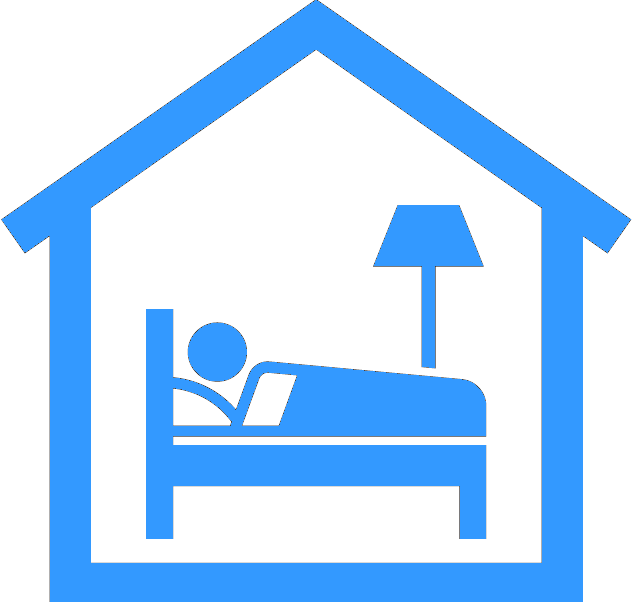 	相　模　原　市　長届出番号　Number第　　　　号届出年月日　Date of Notification年　月　日住宅宿泊管理業者の名称Name of Certified Private Lodging Administrator住宅宿泊管理業者の登録番号Number of Certified Private Lodging Administrator第　　　　号住宅宿泊管理業者の緊急連絡先Contact number of the Certified Private Lodging Administrator